Form 82Member Biographical Data Sheet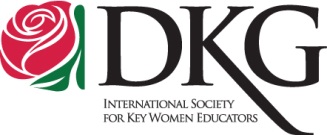 (Periodically it will be returned to you for updating.)Name:      Chapter:      				State/Province:      Address:      	Phone: (Home):      		(Work):      		(Fax):      E-mail:      Someone who can always reach you:Name:      				Relationship:      Address:      Phone: (Home):      		(Work):      		(Fax):      Education:Professional Positions: Community Service: Honors: Publications:Committees and Offices/Bienniums:   Chapter   State   InternationalPlease return this form to your chapter Membership Committee chairman.02/06/2012 I/W/yyc